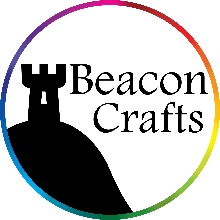 Crochet Head Band / Ear warmer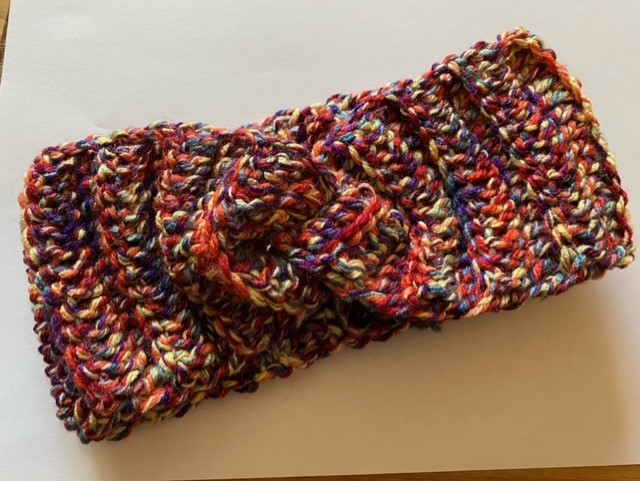 I used chunky weight yarn (James C Brett Masquerade)6.5mm hookAbbreviationsCh – ChainTr – treble crochetBLO – back loop onlySt – stitch**Now the usual rule of thumb is to ch3 at the beginning of a row when working in trebles but as we are using chunky yarn the ch 2 at the start of each row creates neater sides.Let’s begin -Ch 15Row 1 - Working in 3rd chain from hook work 1 tr, work 1 tr in each st across. Turn. (you should end up with 14 tr- this includes counting the skipped 3 chains at the beginning of the row as a treble)Row 2 – ch2, we will be working in the BLO throughout from this point forward. Work 1 tr in each BLO. Turn (14)Working into the BLORepeat Row 2 x 32 times, or until it fits nicely around your head with a little stretch.Now to join – Fold the short edges into a kind of s shape using the following picture as a guide, make sure you stitch securely through all pieces as we don’t want any holes !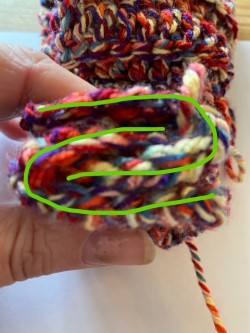 Flip back to the right side and viola you can now keep your ears nice and warm!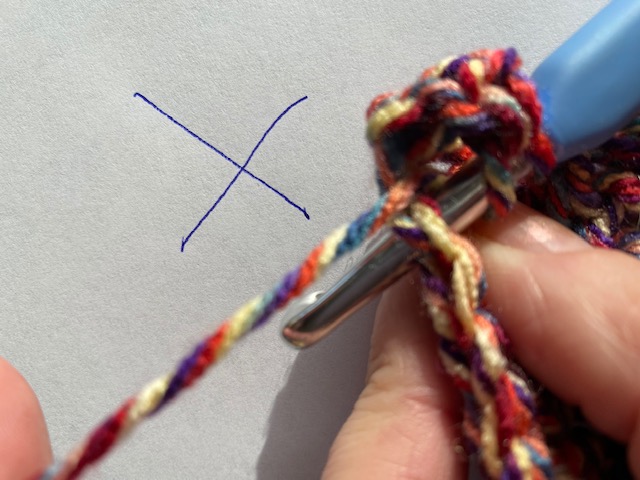 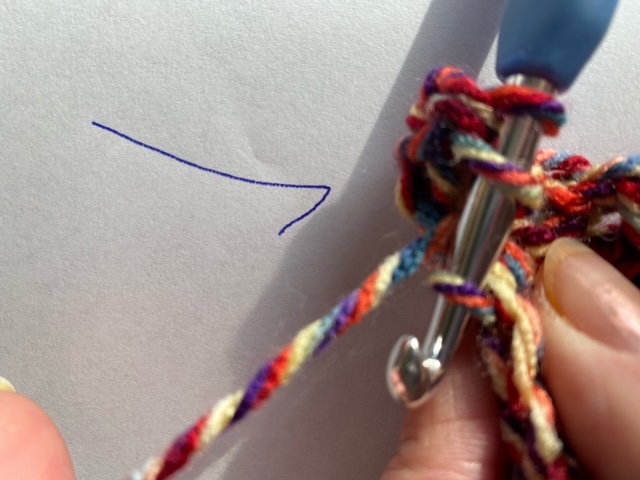 